Стоимость услуг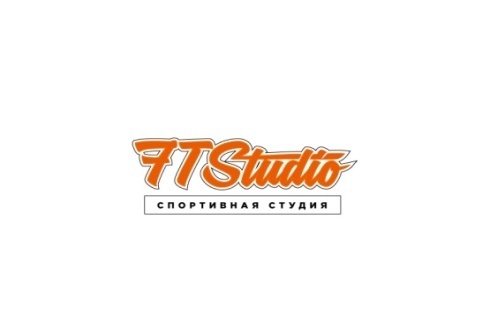 Виды услугСтоимость (руб.)Персональная тренировка (ПТ)2900Блок из 4 ПТ11200Блок из 8 ПТ21600Блок из 12 ПТ31200Сплит тренировка (2 человека)2100/чел.Мини – группа (от 2 до 5 человек)1100Мини – группа «Команда»1600Блок из 4 мини-групп4000Блок из 8 мини-групп7200Самостоятельное посещение (СП)600 – 1100Тестирование на газоанализаторе (бег, велосипед, гребля, лыжи)6000 – 9000BIKEFIT  (велопосадка)5000